มหาวิทยาลัยเทคโนโลยีราชมงคลอีสาน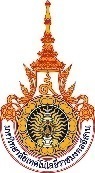 วิทยาเขต ....รหัสโครงการ .....................................................................1.  ชื่อโครงการ2.  ลักษณะโครงการ   (…….)   จัดฝึกอบรม   (…….)   จัดงาน   (…….) จัดตามภารกิจปกติ 3.  โครงการนี้สอดคล้องกับนโยบายชาติ และผลผลิต     	นโยบายที่ 4 : การศึกษา และเรียนรู้ การทะนุบำรุงศาสนา ศิลปะ และวัฒนธรรม(…..)  ผลผลิต :  ผู้สำเร็จการศึกษาด้านสังคมศาสตร์(…..)   ผลผลิต :  ผลงานการให้บริการวิชาการ(…..)   ผลผลิต :  ผู้สำเร็จการศึกษาด้านวิทยาศาสตร์และเทคโนโลยี(…..)   ผลผลิต :  ผลงานทำนุบำรุงศิลปวัฒนธรรม4. 	ความสอดคล้องประเด็นยุทธศาสตร์ และตัวชี้วัด ของมหาวิทยาลัยเทคโนโลยีราชมงคลอีสาน  (......) ข้อ 1. ผลิตและพัฒนาบัณฑิตนักปฏิบัติที่สอดคล้องกับยุทธศาสตร์ชาติ  		ตัวชี้วัดที่......(......) ข้อ 2. สร้างความเข็มแข็งของงานวิจัย  พัฒนา  และการต่อยอด 		ตัวชี้วัดที่.......	สู่นวัตกรรมอย่างมีประสิทธิภาพ	(......) ข้อ 3. เสริมสร้างชุมชนนวัตกรรมเพื่อยกระดับคุณภาพชีวิตและรายได้		ตัวชี้วัดที่.......        	ของชุมชนในพื้นที่	     (......) ข้อ 4. ปฏิรูประบบบริหารจัดการมหาวิทยาลัยไปสู่ความเป็นเลิศ			ตัวชี้วัดที่.......5. ความสอดคล้องกับ Cluster / Commonality / Physical grouping ของมหาวิทยาลัยเทคโนโลยีราชมงคลอีสาน6. หน่วยงานที่รับผิดชอบ	ฝ่าย/สาขาวิชา ...............................................................    วิทยาเขต.................................มหาวิทยาลัยเทคโนโลยีราชมงคลอีสาน   7. สถานที่ดำเนินงาน (ระบุ) ชื่อสถานที่ ……………………………......................………… อำเภอ ……………… จังหวัด…………………… 8. ระยะเวลาดำเนินการ วันที่    (วันที่เริ่มโครงการ) ถึง วันที่  (วันสิ้นสุดโครงการ) 9. หลักการและเหตุผล       …………………………………………………………………………………………………………………………………………………………………..       …………………………………………………………………………………………………………………………………………………………………..       …………………………………………………………………………………………………………………………………………………………………..       …………………………………………………………………………………………………………………………………………………………………..10. วัตถุประสงค์	10.1 ...........................................................................................................................................................	10.2 ...........................................................................................................................................................	10.3 ...........................................................................................................................................................	10.4 ...........................................................................................................................................................	10.5 ...........................................................................................................................................................11. เป้าหมาย      11.1 เป้าหมายเชิงผลผลิต (Output)  ……………………......................………………………………………........................……………      11.2 เป้าหมายเชิงผลลัพธ์ (Outcome) ……………………......................……………………………………….................................... 12. กิจกรรมดำเนินงาน    (ให้ระบุกิจกรรมที่จะทำในโครงการ)…………………………………………………………………………………………………………………………………………………………………....…………………………………………………………………………………………………………………………………………………………………....13. กลุ่มเป้าหมายผู้เข้าร่วมโครงการ  (ให้ระบุกลุ่มเป้าหมาย และจำนวนให้ชัดเจน)     ……………………………………………………………………………………………………………………………………………………………………...     ……………………………………………………………………………………………………………………………………………………………………...หมายเหตุ  งบประมาณ ให้ระบุรายละเอียดการคำนวณรายการค่าใช้จ่ายที่ต้องการให้ชัดเจน ตามระเบียบ             กระทรวงการคลัง และตามนโยบายมาตรการประหยัดของมหาวิทยาลัยฯ ทั้งนี้ให้ผู้รับผิดชอบโครงการ              ประสานในส่วนนี้กับกองคลัง หรืองานคลังแต่ละวิทยาเขต ก่อนเสนอขออนุมัติโครงการ15. แผนปฏิบัติงาน (แผนงาน)   แผนการใช้จ่ายงบประมาณ (แผนเงิน)  และ ตัวชี้วัดเป้าหมายผลผลิต  16. ผลที่คาดว่าจะเกิด (Impact)16.1  ……………………………………………………………………………………………………………………...........................................................16.2  ……………………………………………………………………………………………………………………...........................................................หมายเหตุ   กรุณากรอกข้อมูลให้ครบถ้วนสมบูรณ์ เพื่อประกอบการพิจารณางบประมาณ                ลงชื่อ .................................................................................   ผู้รับผิดชอบโครงการ                                    (..........................................................................)                                           ตำแหน่ง.....................................................................                                     ...................../.................../..................		                   เบอร์โทรศัพท์ที่สามารถติดต่อโดยตรง................................................................................. ความคิดเห็นผู้บังคับบัญชา............................................................................................................................................................                         ลงชื่อ .................................................................................                                 (..........................................................................)                                     ตำแหน่ง.............................................................                                ...................../.................../..................หน่วยงานหน่วยงานหน่วยงานหน่วยงานคณะเทคโนโลยีการจัดการคณะเทคโนโลยีการจัดการคณะเทคโนโลยีการจัดการคณะเทคโนโลยีการจัดการคณะเทคโนโลยีการจัดการประเภทงบประมาณงบประมาณแผ่นดินงบประมาณเงินรายได้ประจำปีงบประมาณ พ.ศ. 25xx (......)1. กลุ่มคลัสเตอร์ / คลัสเตอร์(......) Logistic & Tourism        (......)ระบบการจัดการการขนส่งโลจิสติกส์        (......)ระบบขนส่งทางราง        (......)ระบบขนส่งทางอากาศ        (......)ระบบเครื่องจักรกลหนัก        (......)การท่องเที่ยว(......) Agriculture Technology        (......)การเกษตรอินทรีย์         (......)การเกษตรนอกฤดูเพาะปลูก        (.….) การบริหารจัดการทรัพยากรน้ำ และ พลังงานทดแทน(......) Food & Health        (......)อาหาร        (......)สุขภาพ        (......)สังคมผู้สูงวัย(......)2. การพัฒนาโครงสร้างพื้นฐาน(......) Commonality        (......) Digital Economy        (......) Green University        (......) Hands on        (......) SMEs(......)3. การจัดกลุ่มเฉพาะด้าน(......) Physical grouping        (......) ครูช่าง(......)4. อื่นๆ(......)ระบบการบริหารจัดการด้านการเงิน  (......)ระบบบริหารทรัพยากรมนุษย์  (......)การปรับโครงสร้างองค์กร(......)การเชื่อมโยงกับหน่วยงานภายนอก(......)การขยายผลในเชิงพาณิชย์(......)การดำเนินกิจการภายใต้หลักธรรมาภิบาล(......)ภารกิจประจำ14.งบประมาณบาท14.1 ค่าตอบแทนบาท14.2 ค่าใช้สอยบาท14.3 ค่าวัสดุ บาทกิจกรรมดำเนินงาน/แผนการใช้จ่ายงบประมาณ(ใส่จำนวนเงินในช่วงเวลาปฏิบัติงาน)ปี พ.ศ. 2563ปี พ.ศ. 2563ปี พ.ศ. 2563ปี พ.ศ. 2564ปี พ.ศ. 2564ปี พ.ศ. 2564ปี พ.ศ. 2564ปี พ.ศ. 2564ปี พ.ศ. 2564ปี พ.ศ. 2564ปี พ.ศ. 2564ปี พ.ศ. 2564กิจกรรมดำเนินงาน/แผนการใช้จ่ายงบประมาณ(ใส่จำนวนเงินในช่วงเวลาปฏิบัติงาน)ต.ค.พ.ย.ธ.ค.ม.ค.ก.พ.มี.ค.เม.ยพ.ค.มิ.ยก.ค.ส.ค.ก.ย.1. ......................................................2. ......................................................   3. .......................................................4. .......................................................ตัวชี้วัดเป้าหมายผลผลิต(ใส่จำนวนตัวชี้วัดในช่วงเวลาปฏิบัติงาน)- เชิงปริมาณ  - จำนวนครั้งที่ดำเนินโครงการ (ครั้ง)  - จำนวนกลุ่มเป้าหมายของโครงการ (หน่วยนับ)  - อื่น ๆ (ระบุ)...................................- เชิงคุณภาพ (ร้อยละ)    - ร้อยละความพึงพอใจของผู้เข้าร่วมโครงการ/ผู้รับบริการ ไม่ต่ำกว่าร้อยละ 75                                - อื่น ๆ (ระบุ)......................................................................................................................................- เชิงคุณภาพ (ร้อยละ)    - ร้อยละความพึงพอใจของผู้เข้าร่วมโครงการ/ผู้รับบริการ ไม่ต่ำกว่าร้อยละ 75                                - อื่น ๆ (ระบุ)......................................................................................................................................- เชิงคุณภาพ (ร้อยละ)    - ร้อยละความพึงพอใจของผู้เข้าร่วมโครงการ/ผู้รับบริการ ไม่ต่ำกว่าร้อยละ 75                                - อื่น ๆ (ระบุ)......................................................................................................................................- เชิงคุณภาพ (ร้อยละ)    - ร้อยละความพึงพอใจของผู้เข้าร่วมโครงการ/ผู้รับบริการ ไม่ต่ำกว่าร้อยละ 75                                - อื่น ๆ (ระบุ)......................................................................................................................................- เชิงคุณภาพ (ร้อยละ)    - ร้อยละความพึงพอใจของผู้เข้าร่วมโครงการ/ผู้รับบริการ ไม่ต่ำกว่าร้อยละ 75                                - อื่น ๆ (ระบุ)......................................................................................................................................- เชิงคุณภาพ (ร้อยละ)    - ร้อยละความพึงพอใจของผู้เข้าร่วมโครงการ/ผู้รับบริการ ไม่ต่ำกว่าร้อยละ 75                                - อื่น ๆ (ระบุ)......................................................................................................................................- เชิงคุณภาพ (ร้อยละ)    - ร้อยละความพึงพอใจของผู้เข้าร่วมโครงการ/ผู้รับบริการ ไม่ต่ำกว่าร้อยละ 75                                - อื่น ๆ (ระบุ)......................................................................................................................................- เชิงคุณภาพ (ร้อยละ)    - ร้อยละความพึงพอใจของผู้เข้าร่วมโครงการ/ผู้รับบริการ ไม่ต่ำกว่าร้อยละ 75                                - อื่น ๆ (ระบุ)......................................................................................................................................- เชิงคุณภาพ (ร้อยละ)    - ร้อยละความพึงพอใจของผู้เข้าร่วมโครงการ/ผู้รับบริการ ไม่ต่ำกว่าร้อยละ 75                                - อื่น ๆ (ระบุ)......................................................................................................................................- เชิงคุณภาพ (ร้อยละ)    - ร้อยละความพึงพอใจของผู้เข้าร่วมโครงการ/ผู้รับบริการ ไม่ต่ำกว่าร้อยละ 75                                - อื่น ๆ (ระบุ)......................................................................................................................................- เชิงคุณภาพ (ร้อยละ)    - ร้อยละความพึงพอใจของผู้เข้าร่วมโครงการ/ผู้รับบริการ ไม่ต่ำกว่าร้อยละ 75                                - อื่น ๆ (ระบุ)......................................................................................................................................- เชิงคุณภาพ (ร้อยละ)    - ร้อยละความพึงพอใจของผู้เข้าร่วมโครงการ/ผู้รับบริการ ไม่ต่ำกว่าร้อยละ 75                                - อื่น ๆ (ระบุ)......................................................................................................................................- เชิงคุณภาพ (ร้อยละ)    - ร้อยละความพึงพอใจของผู้เข้าร่วมโครงการ/ผู้รับบริการ ไม่ต่ำกว่าร้อยละ 75                                - อื่น ๆ (ระบุ)......................................................................................................................................- เชิงเวลา (ร้อยละ)        - ร้อยละของโครงการแล้วเสร็จตามระยะเวลาที่กำหนด ไม่ต่ำกว่าร้อยละ 75                               - อื่น ๆ (ระบุ) ........................................................................................................................................- เชิงเวลา (ร้อยละ)        - ร้อยละของโครงการแล้วเสร็จตามระยะเวลาที่กำหนด ไม่ต่ำกว่าร้อยละ 75                               - อื่น ๆ (ระบุ) ........................................................................................................................................- เชิงเวลา (ร้อยละ)        - ร้อยละของโครงการแล้วเสร็จตามระยะเวลาที่กำหนด ไม่ต่ำกว่าร้อยละ 75                               - อื่น ๆ (ระบุ) ........................................................................................................................................- เชิงเวลา (ร้อยละ)        - ร้อยละของโครงการแล้วเสร็จตามระยะเวลาที่กำหนด ไม่ต่ำกว่าร้อยละ 75                               - อื่น ๆ (ระบุ) ........................................................................................................................................- เชิงเวลา (ร้อยละ)        - ร้อยละของโครงการแล้วเสร็จตามระยะเวลาที่กำหนด ไม่ต่ำกว่าร้อยละ 75                               - อื่น ๆ (ระบุ) ........................................................................................................................................- เชิงเวลา (ร้อยละ)        - ร้อยละของโครงการแล้วเสร็จตามระยะเวลาที่กำหนด ไม่ต่ำกว่าร้อยละ 75                               - อื่น ๆ (ระบุ) ........................................................................................................................................- เชิงเวลา (ร้อยละ)        - ร้อยละของโครงการแล้วเสร็จตามระยะเวลาที่กำหนด ไม่ต่ำกว่าร้อยละ 75                               - อื่น ๆ (ระบุ) ........................................................................................................................................- เชิงเวลา (ร้อยละ)        - ร้อยละของโครงการแล้วเสร็จตามระยะเวลาที่กำหนด ไม่ต่ำกว่าร้อยละ 75                               - อื่น ๆ (ระบุ) ........................................................................................................................................- เชิงเวลา (ร้อยละ)        - ร้อยละของโครงการแล้วเสร็จตามระยะเวลาที่กำหนด ไม่ต่ำกว่าร้อยละ 75                               - อื่น ๆ (ระบุ) ........................................................................................................................................- เชิงเวลา (ร้อยละ)        - ร้อยละของโครงการแล้วเสร็จตามระยะเวลาที่กำหนด ไม่ต่ำกว่าร้อยละ 75                               - อื่น ๆ (ระบุ) ........................................................................................................................................- เชิงเวลา (ร้อยละ)        - ร้อยละของโครงการแล้วเสร็จตามระยะเวลาที่กำหนด ไม่ต่ำกว่าร้อยละ 75                               - อื่น ๆ (ระบุ) ........................................................................................................................................- เชิงเวลา (ร้อยละ)        - ร้อยละของโครงการแล้วเสร็จตามระยะเวลาที่กำหนด ไม่ต่ำกว่าร้อยละ 75                               - อื่น ๆ (ระบุ) ........................................................................................................................................- เชิงเวลา (ร้อยละ)        - ร้อยละของโครงการแล้วเสร็จตามระยะเวลาที่กำหนด ไม่ต่ำกว่าร้อยละ 75                               - อื่น ๆ (ระบุ) ........................................................................................................................................- เชิงค่าใช้จ่าย (บาท)    - งบประมาณที่ใช้ในการดำเนินโครงการ ........................................................................................บาท- เชิงค่าใช้จ่าย (บาท)    - งบประมาณที่ใช้ในการดำเนินโครงการ ........................................................................................บาท- เชิงค่าใช้จ่าย (บาท)    - งบประมาณที่ใช้ในการดำเนินโครงการ ........................................................................................บาท- เชิงค่าใช้จ่าย (บาท)    - งบประมาณที่ใช้ในการดำเนินโครงการ ........................................................................................บาท- เชิงค่าใช้จ่าย (บาท)    - งบประมาณที่ใช้ในการดำเนินโครงการ ........................................................................................บาท- เชิงค่าใช้จ่าย (บาท)    - งบประมาณที่ใช้ในการดำเนินโครงการ ........................................................................................บาท- เชิงค่าใช้จ่าย (บาท)    - งบประมาณที่ใช้ในการดำเนินโครงการ ........................................................................................บาท- เชิงค่าใช้จ่าย (บาท)    - งบประมาณที่ใช้ในการดำเนินโครงการ ........................................................................................บาท- เชิงค่าใช้จ่าย (บาท)    - งบประมาณที่ใช้ในการดำเนินโครงการ ........................................................................................บาท- เชิงค่าใช้จ่าย (บาท)    - งบประมาณที่ใช้ในการดำเนินโครงการ ........................................................................................บาท- เชิงค่าใช้จ่าย (บาท)    - งบประมาณที่ใช้ในการดำเนินโครงการ ........................................................................................บาท- เชิงค่าใช้จ่าย (บาท)    - งบประมาณที่ใช้ในการดำเนินโครงการ ........................................................................................บาท- เชิงค่าใช้จ่าย (บาท)    - งบประมาณที่ใช้ในการดำเนินโครงการ ........................................................................................บาท